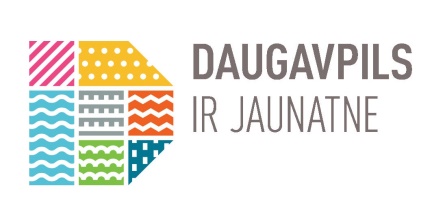 PIETEIKUMA ANKETABrīvprātīgo godināšana "Brīvs un prātīgs!" 2018Pateicības raksta „Gada brīvprātīgais 2018” piešķiršanaiPieteicēja kontaktinformācija:Pieteicēja kontaktinformācija:Vārds, uzvārdsPārstāvētās organizācijas nosaukumsAdrese Tālrunis E-pastsDarbības sfēra (atzīmēt ar „X”):Darbības sfēra (atzīmēt ar „X”):SociālāVideKultūraIzglītībaSportsMūzikaCits variants:Brīvprātīgā darba kandidāts (1):Brīvprātīgā darba kandidāts (1):Vārds, uzvārdsVecums TālrunisE-pastsIzpildītā darba raksturs un par kādiem nopelniem kandidāts ieteikts apbalvojumamBrīvprātīgā darba veikšanas periods 2018.gada laikāBrīvprātīgā darba kandidāts (2):Brīvprātīgā darba kandidāts (2):Vārds, uzvārdsVecums TālrunisE-pastsIzpildītā darba raksturs un par kādiem nopelniem kandidāts ieteikts apbalvojumamBrīvprātīgā darba veikšanas periods 2018.gada laikā